My Trip to RomaniaThe family that hosted me was really welcoming, kind and helpful. My hostess (Alina) spoke English very well and we went to a lot of beautiful and unique places together where we didn’t go with school. Her house was clean and everything was organized and eventually Ι felt really comfortable like Ι was a part of the family because she always helped me with everything.  I was more than pleased with our everyday program, because we saw a lot of amazing places and landscapes that we don’t have in my country.My opinion is that this program (Erasmus) is a huge opportunity for everyone to visit foreign countries and learn about their cultures and traditional lifestyles, as there is a big difference between staying at a hotel and in a local’s house. I am really lucky that I got the chance to visit Romania and I would do it again if I could.Andria Kouta, Gymnasium Apostolou Paulou, Paphos, Cyprus
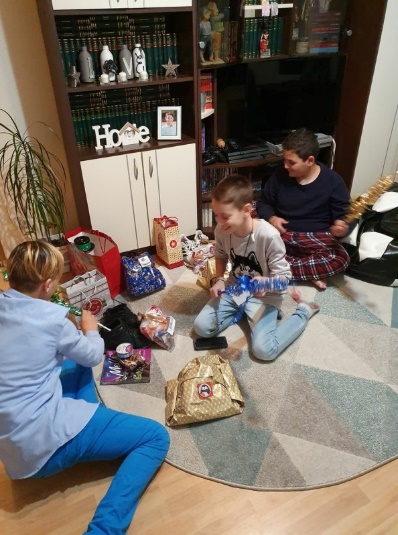 